COMPRENSIÓN LECTORA:  Escucha, luego responde marcando en un círculo la alternativa correcta (5 ptos. )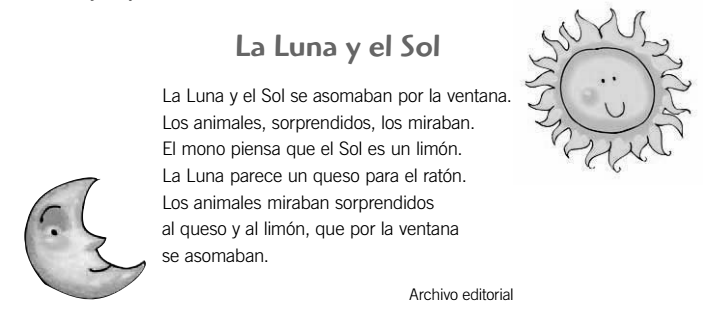 El título del texto es: 					2. La Luna y el Sol se asomaban por:El Sol y la Luna						a. La cortinab.La Luna y el Sol 						b. La puerta c.Las estrellas y la luna					c. Ventanad.El sol y los cometas						d.No se asoma3.Según el mono el Sol es como:				4.El ratón dice que la Luna es un:  a.Una naranja							a.  Quesob. Un limón								b.  Quesillo					c. Una manzana							c. Mantequillad. Banana								d. Manteca¿Por qué el ratón y el mono piensan que la luna y el sol tienen forma de queso?Porque el sol es redondo y la luna es de algodónPorque el sol es cuadrado y la luna tiene forma de bananaPorque el sol es amarillo como el limón y la luna blanca como el quesoNinguna de las anteriores. II.CONCIENCIA FONÓLOGICA: Une con una cuerda la sílaba inicial con sus dibujos respectivos. (3ptos.)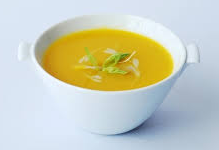 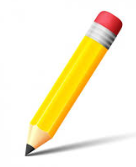 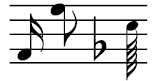 Pinta la sílaba final de las siguientes imágenes. (3 ptos.)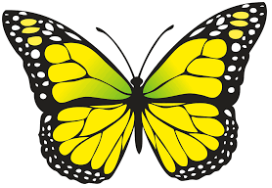 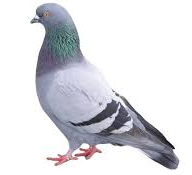 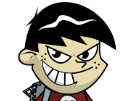 Separa las palabras en sílabas (con aplausos) cuenta, cuantas silabas tiene, como en el ejemplo: (escribiendo con letra manuscrita) (10 ptos)                    torta:                  = 2                  sopa: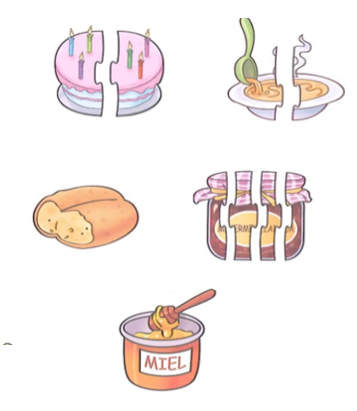                      Pan:	                  	mermelada:	Miel:	III.CONCIENCIA FONOLÓGICA: Lee la palabra y une con la imagen correspondiente. (5 ptos.)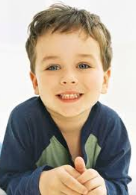 mesa      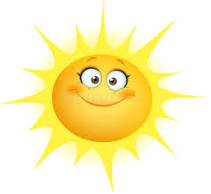 Melisa   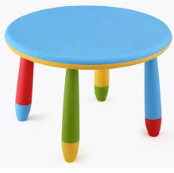 	 sol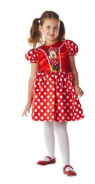 	lima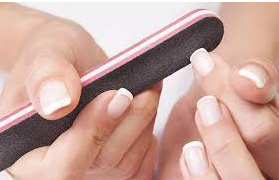 SamuelIV.Lee, transcribe en manuscrita y dibuja. (6 ptos.)Mamá mima a Ema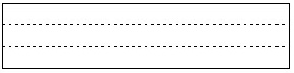 Lalo lee. V.INCREMENTO DE VOCABULARIO: Lee las palabras, busca en el diccionario y luego dibuja lo que significa (6 ptos.)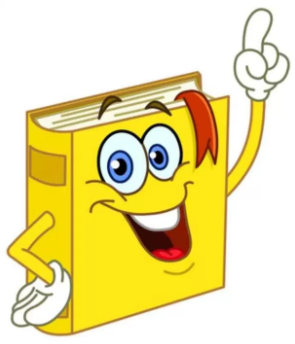                                              ¡Éxito!                                     Recuerda escribir, dibujar y realizar los trazos tú….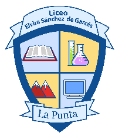 PROFESORACAROLINA FLORESEVALUACIÓN LENGUAJE Y COMUNICACIÓN Primer año A	   EVALUACIÓN LENGUAJE Y COMUNICACIÓN Primer año A	   EVALUACIÓN LENGUAJE Y COMUNICACIÓN Primer año A	   EVALUACIÓN LENGUAJE Y COMUNICACIÓN Primer año A	   EVALUACIÓN LENGUAJE Y COMUNICACIÓN Primer año A	   EVALUACIÓN LENGUAJE Y COMUNICACIÓN Primer año A	   PROFESORACAROLINA FLORESNombre alumno(a)Nombre alumno(a)Fecha:PROFESORACAROLINA FLORESPuntaje Ideal38Puntaje alumnoNotaNotaPROFESORACAROLINA FLORESNivel 1 priorización Nivel 1 priorización Objetivo de aprendizaje : 1-3-5-15-21-22-Objetivo de aprendizaje : 1-3-5-15-21-22-Objetivo de aprendizaje : 1-3-5-15-21-22-Objetivo de aprendizaje : 1-3-5-15-21-22-Habilidades: Identificar, reconocer, extraer, predecir, escribir, decodificar.Habilidades: Identificar, reconocer, extraer, predecir, escribir, decodificar.Habilidades: Identificar, reconocer, extraer, predecir, escribir, decodificar.Habilidades: Identificar, reconocer, extraer, predecir, escribir, decodificar.Habilidades: Identificar, reconocer, extraer, predecir, escribir, decodificar.Habilidades: Identificar, reconocer, extraer, predecir, escribir, decodificar.Habilidades: Identificar, reconocer, extraer, predecir, escribir, decodificar.Correo institucional: carolina.flores@liceoelvirasanchez.clCorreo institucional: carolina.flores@liceoelvirasanchez.clCorreo institucional: carolina.flores@liceoelvirasanchez.clCorreo institucional: carolina.flores@liceoelvirasanchez.clCorreo institucional: carolina.flores@liceoelvirasanchez.clCorreo institucional: carolina.flores@liceoelvirasanchez.clCorreo institucional: carolina.flores@liceoelvirasanchez.clMUSOLA